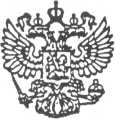 АДМИНИСТРАЦИЯ  МУНИЦИПАЛЬНОГО ОБРАЗОВАНИЯ  «ХОЗЬМИНСКОЕ»165121 Архангельская  область Вельский  район п. Хозьмино ул. Центральная, 23, т/ф 3-72-55РАСПОРЯЖЕНИЕ       26 июня 2018 года                           № 12Об утверждении Положения о внутреннем финансовом контролев МО «Хозьминское»  с целью осуществления функции по проведению внутреннего муниципального финансового контроляСогласно требований Бюджетного кодекса Российской Федерации: Утвердить прилагаемое Положение о внутреннем финансовом контроле в администрации МО «Хозьминское».Разместить настоящее распоряжение на официальном сайте администрации МО «Хозьминское» в сети «Интернет».Глава «Хозьминское»                                                                          Е.В. Суслова